Zajęcia korekcyjno- kompensacyjne- 29.05.20204-5- latki ( grupa Skrzaty)Temat:  Ćwiczenia logicznego myślenia.Zachęcam do posłuchania piosenki pt.; „Kolorowe dzieci”odsyłam do linku:https://www.youtube.com/watch?v=Y_kIVuTfVk4Proponuję wykonanie karty pracy: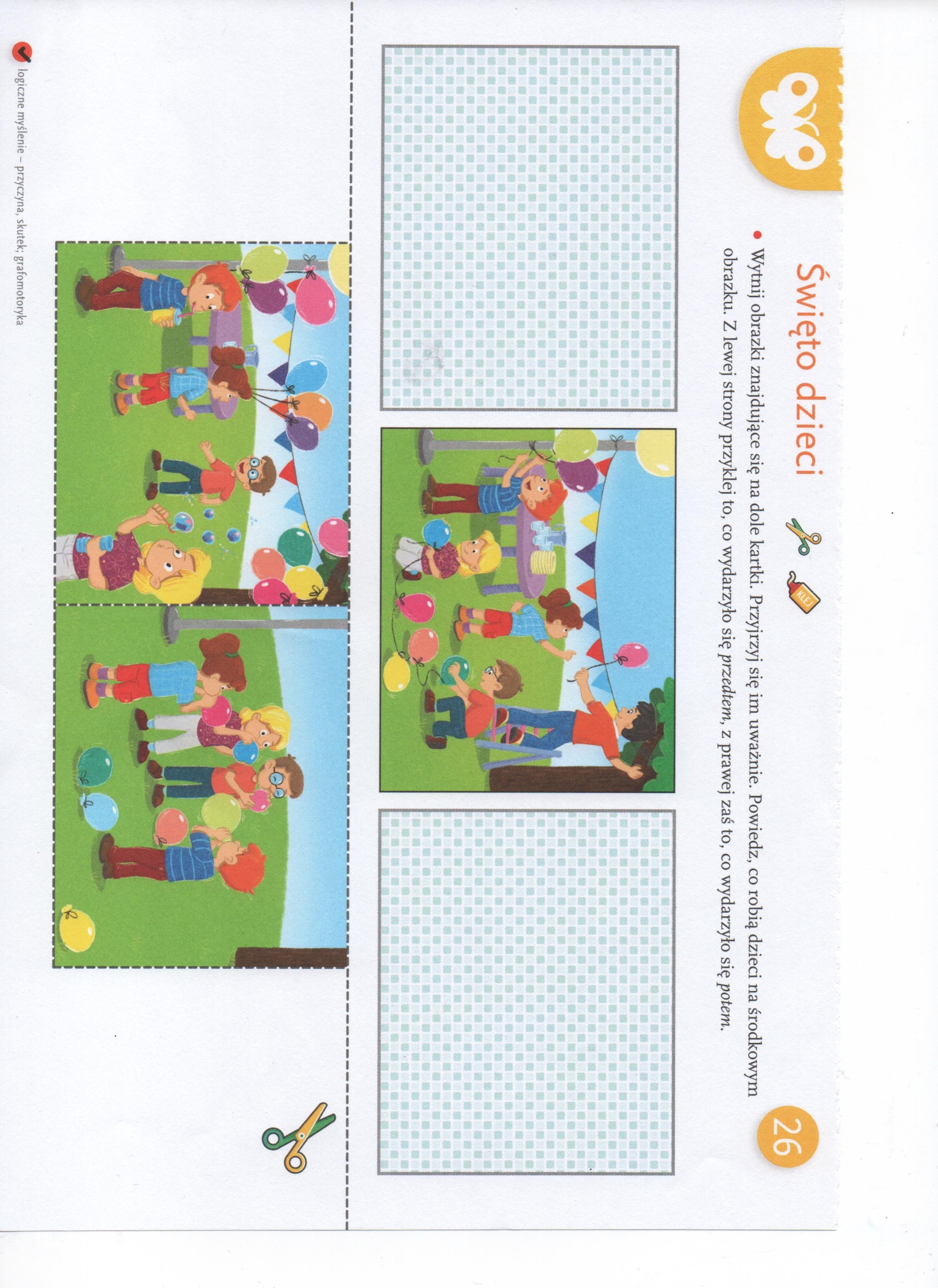 Skreśl, co nie pasuje.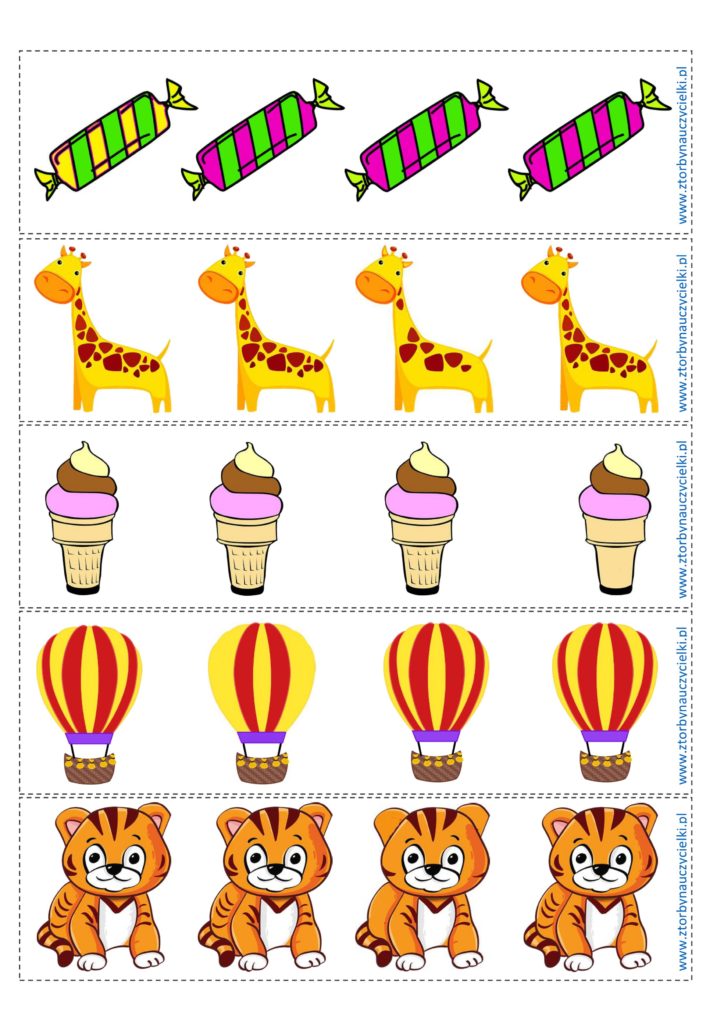 https://ztorbynauczycielki.pl/znajdz-roznice/WESOŁEGO DNIA DZIECKA!Medal dla dziecka do wycięcia.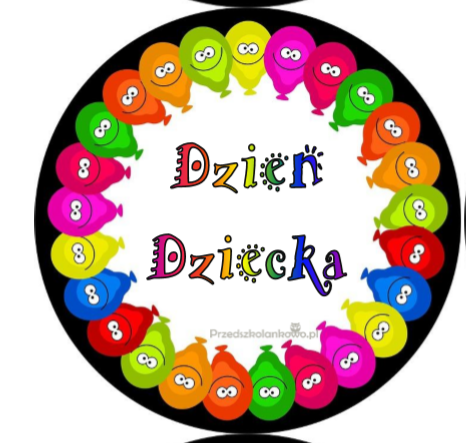 